山东胜丰检测科技有限公司职业卫生技术服务工作信息公开表SF/JL-4201-21.2.23项目名称海洋试修工程部试油作业2队（胜利作业新三平台）职业危害定期检测海洋试修工程部试油作业2队（胜利作业新三平台）职业危害定期检测海洋试修工程部试油作业2队（胜利作业新三平台）职业危害定期检测用人单位信息名称地址联系人用人单位信息海洋试修工程部试油作业2队（胜利作业新三平台）山东省东营市东营港渤海湾王立平技术服务项目组人员名单刘天敏、王丹丹、刘新娃、毛明、侯文壮刘天敏、王丹丹、刘新娃、毛明、侯文壮刘天敏、王丹丹、刘新娃、毛明、侯文壮现场调查情况调查时间调查人用人单位陪同人现场调查情况2023.10.2毛明、侯文壮王立平现场调查情况图像影像资料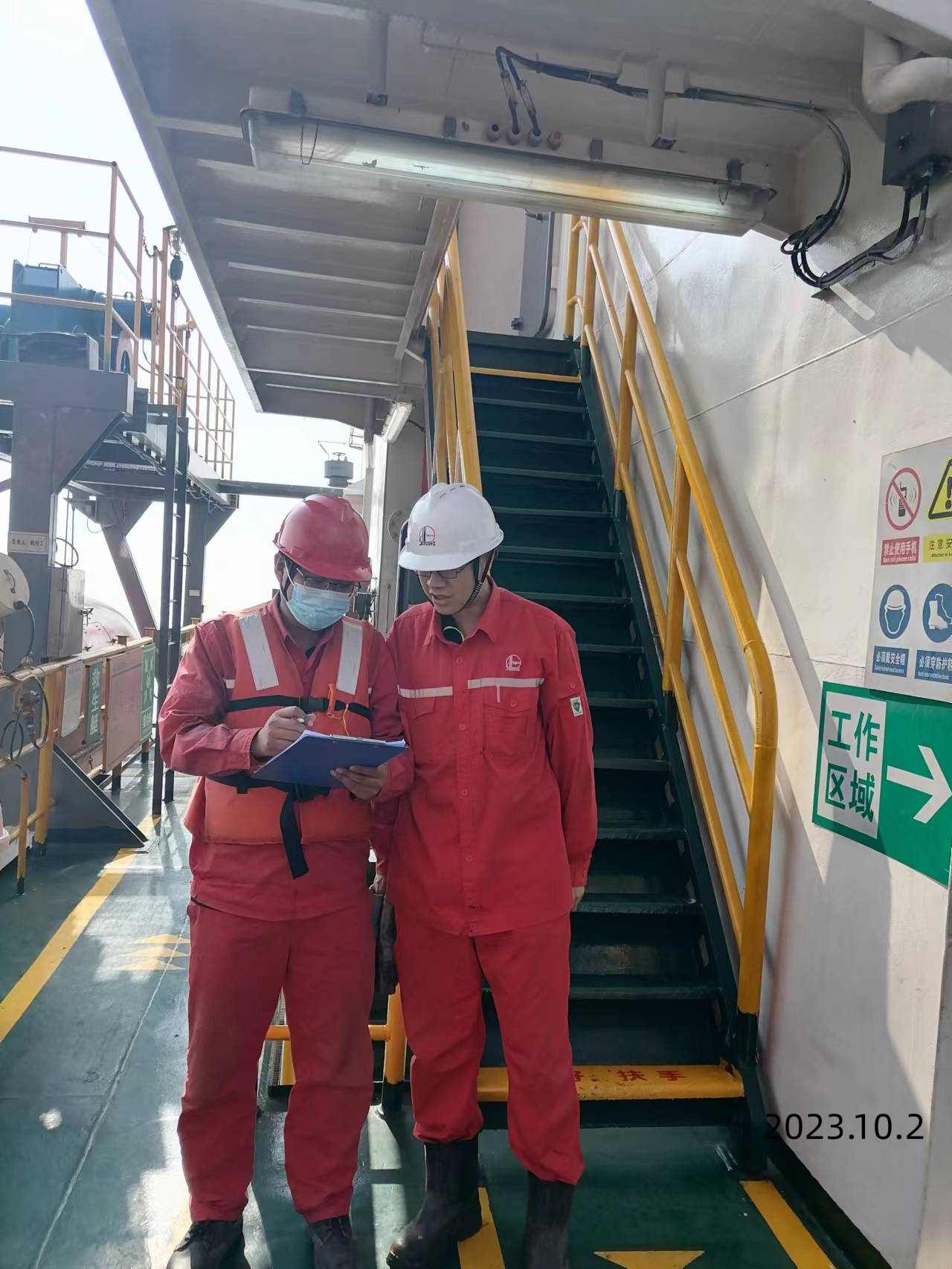 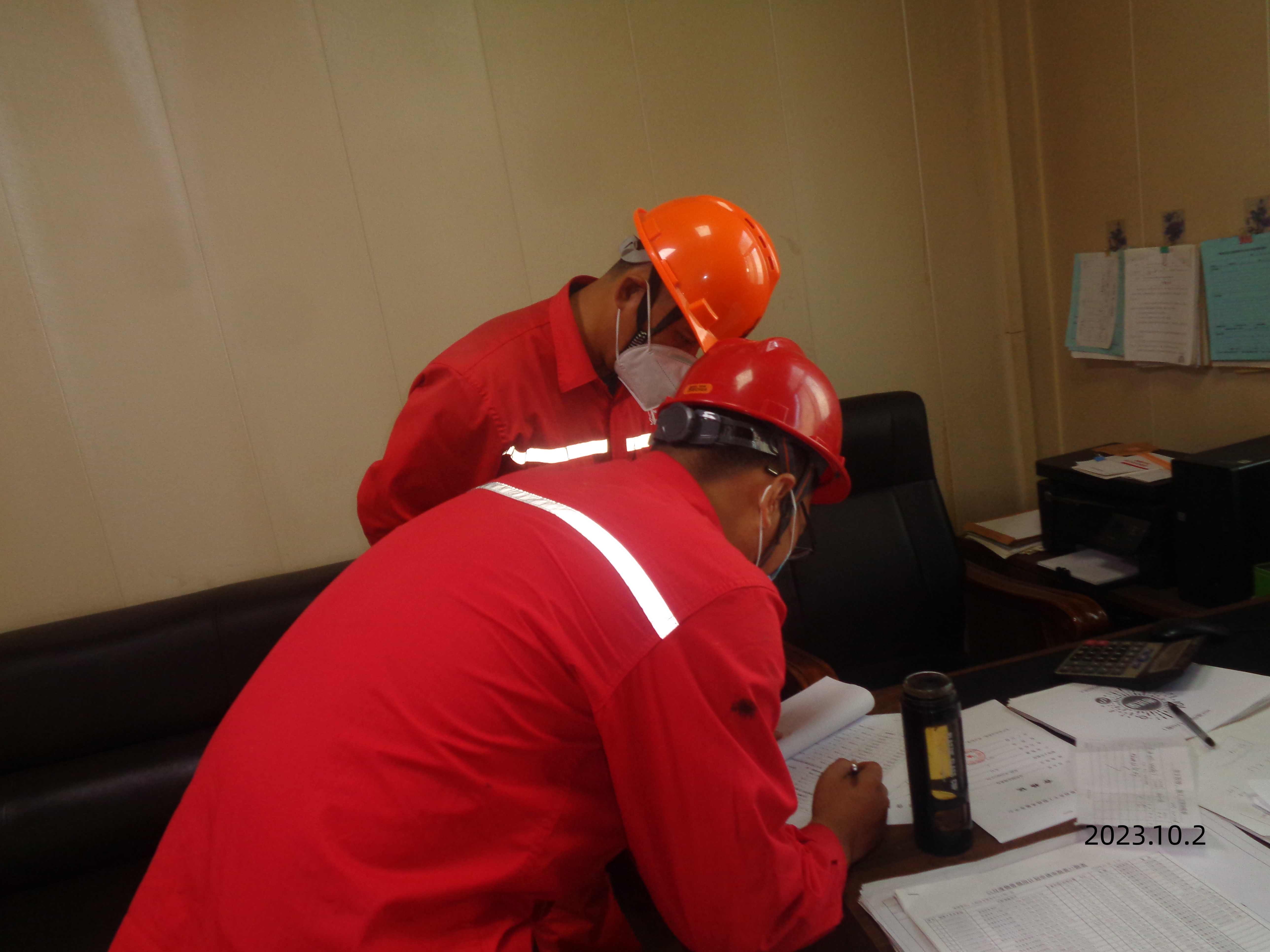 现场采样、现场检测情况采样、检测时间采样、检测人用人单位陪同人现场采样、现场检测情况2023.10.28毛明、侯文壮王立平现场采样、现场检测情况图像影像资料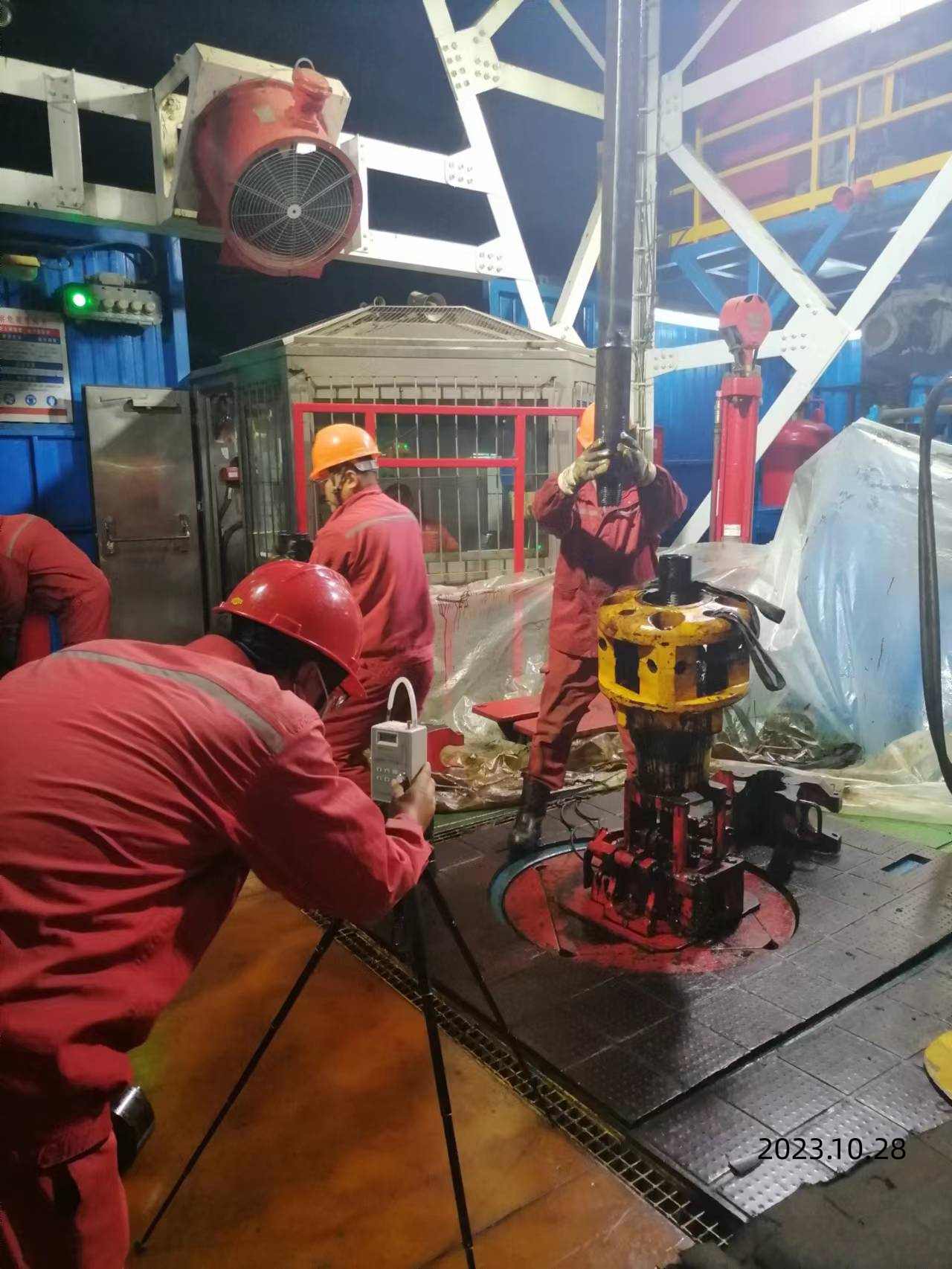 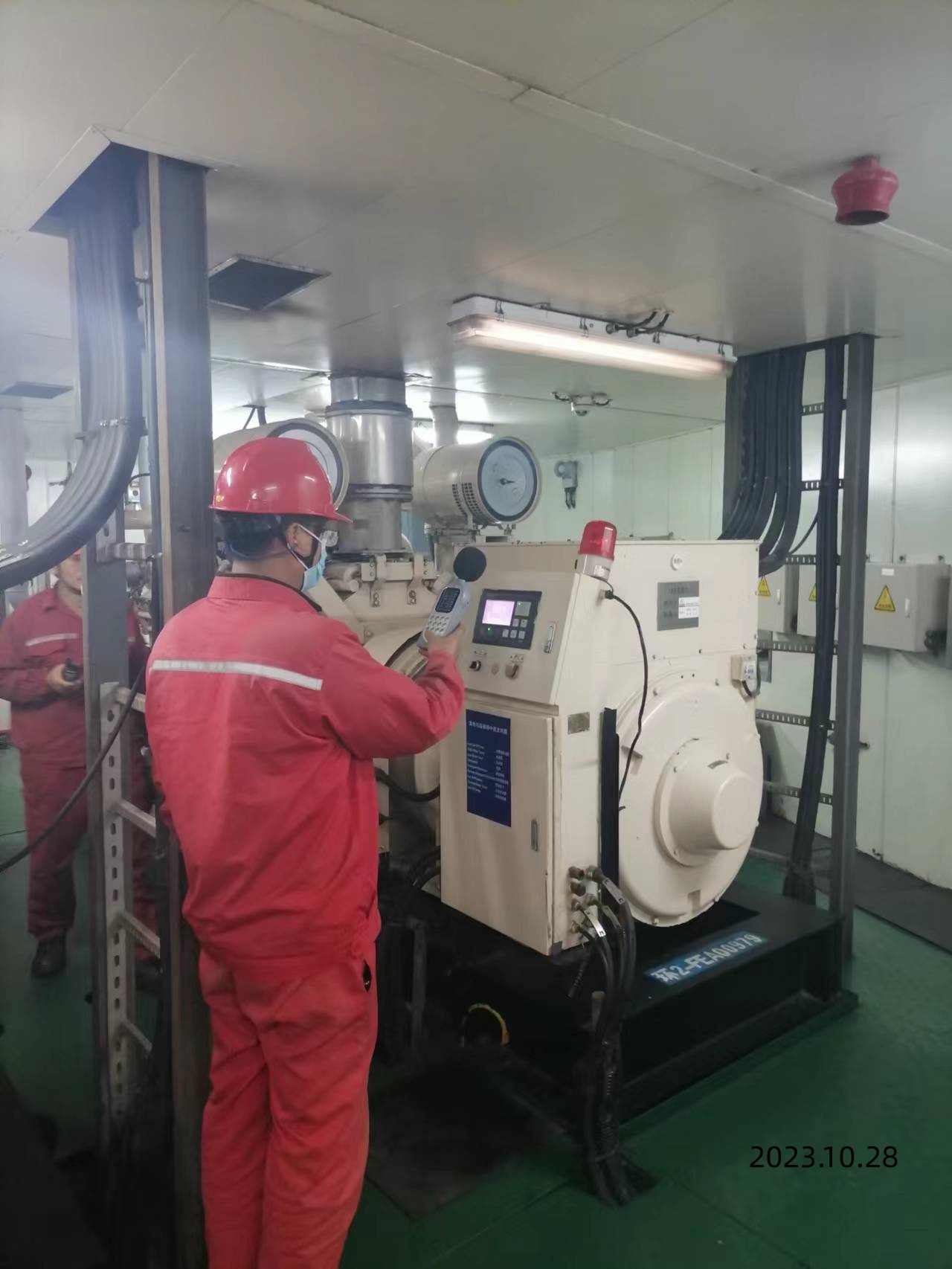 